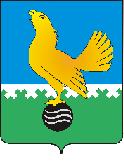 Ханты-Мансийский автономный округ-Юграмуниципальное образованиегородской округ город Пыть-Ях АДМИНИСТРАЦИЯ ГОРОДАтерриториальная комиссия по делам несовершеннолетних и защите их прав                                                                                                  www.pyadm.ru e-mail: adm@gov86.org                                                                                                                                                 e-mail: kdn@gov86org.ruг.   Пыть-Ях,  1 мкр.,  дом  № 5,  кв.  № 80                                                                     р/с 40101810900000010001                                                                                                                                               Ханты-Мансийский автономный округ-Югра                                                                      УФК по ХМАО-ЮгреТюменская      область     628380                                         МКУ Администрация г. Пыть-Яха, л\с 04873033440)тел.  факс  (3463)  46-62-92,   тел. 46-05-89,                                        РКЦ Ханты-Мансийск г. Ханты-Мансийск42-11-90,  46-05-92,  46-66-47                                                                             ИНН 8612005313   БИК 047162000                                                                                                                                                                                                                                                                                                                                                                                                                                                                                      ОКАТМО 71885000 КПП 861201001                                                                                                                                    КБК 04011690040040000140П О С Т А Н О В Л Е Н И Е 13.01.2016                                                                                                                                   № 1О результатах анализа хода реализации индивидуальных программ социальной реабилитации семей, находящихся в социально опасном положении, на предмет качества выполнения мероприятий за 12 месяцев 2015 года Зал заседаний территориальной комиссии по делам несовершеннолетних и защите их прав при администрации города Пыть-Яха, кабинет № 7 по адресу: 1-5-80, в 14-00 часов (сведения об участниках заседания указаны в протоколе заседания территориальной комиссии).	Во исполнение п. 1 постановления комиссии по делам несовершеннолетних и защите их прав при Правительстве ХМАО – Югры от 29.09.2014 № 18, постановления территориальной комиссии от 15.07.2015 № 286, по результатам проведения  анализа реализации индивидуальных программ социальной реабилитации семей, находящихся в социально опасном положении, на предмет качества выполнения мероприятий, установлено следующее: за 12 месяцев 2015 года в территориальной комиссии на профилактическом учете состояло 24 семьи, находящихся в социально опасном положении. По состоянию на 30.12.2015 организована и проводится индивидуальная профилактическая работа в отношении 12 семей, находящихся в социально опасном положении, в которых проживает 13  родителей и  17 детей. В отношении 17 семей в течение отчетного периода принято решение о признании их, находящимися в социально опасном положении.	В течение 12 месяцев 2015 года постановлениями территориальной комиссии утверждено 17 индивидуальных программ реабилитации семей, находящихся в социально опасном положении, из них: в отношении 12 семей, находящихся в социально опасном положении вновь выявленных, и 5 семей, в которых мероприятия индивидуальной программы реабилитации считались завершенными, при этом динамика семейной ситуации характеризовалась как нестабильная. По состоянию на 30.12.2015 в 11 семьях, находящихся в социально опасном положении, ситуация семейной обстановки характеризуется как стабильная, положительная, направленная в сторону исправления социально опасного положения, то есть родители трудоустроены, в употреблении спиртных напитков не замечены,  с момента организации индивидуальной профилактической работы каких-либо материалов дел в территориальную комиссию по факту ненадлежащего исполнения ими родительских обязанностей по воспитанию, содержанию и обучению не поступало; в 1 семье наблюдается  отрицательная динамика, связанная с систематическим употреблением спиртных напитков законным представителем, нежеланием проходить медицинское обследование либо курс лечения у врача-нарколога с отсутствием постоянного место работы,  уклонением родителя от взаимодействия со специалистами, игнорированием рекомендаций и нежеланием менять образ жизни, что вызывает затруднения у субъектов системы профилактики в реализации запланированных мероприятий программ реабилитации в полном объеме. В отношении данной семьи территориальной комиссией принято решение о подготовке отделом опеки и попечительства администрации города Пыть-Яха искового заявления об ограничении  законного представителя в родительских правах в отношении 2 детей. В настоящее время исковое заявление об ограничении в родительских правах 1 законного представителя направлено в Пыть-Яхский городской суд.	За анализируемый период территориальной комиссией приняты решения о снятии 12 семей, находящихся в социально опасном положении, с индивидуального профилактического учета в территориальной комиссии по причине нормализации ситуации в семье (исправление родителей, выполнение родителями (законными представителями) должным образом родительских обязанностей по воспитанию, содержанию, обучению, защите прав и законных интересов детей).	На заседаниях Экспертного совета при территориальной комиссии при участии специалистов, ответственных за исполнение мероприятий программ реабилитации семей, находящихся в социально опасном положении, проводится  анализ,  разработанных индивидуальных программ реабилитации, информаций по исполнению мероприятий индивидуальных программ реабилитации несовершеннолетних и семей, находящихся в социально опасном положении, принимаются решения по утверждению индивидуальных программ реабилитации, по завершению индивидуальной профилактической работы в отношении той или иной семьи и несовершеннолетних, находящихся в социально опасном положении, о внесении изменений и дополнений в индивидуальные программы реабилитации. По итогам работы Экспертного совета на заседаниях территориальной комиссии выносятся постановления и направляются субъектам системы профилактики и иным заинтересованным лицам для исполнения в установленные сроки. Территориальной комиссией принято 18 постановлений: об организации индивидуальной профилактической работы в отношении семей, находящихся в социально опасном положении, об утверждении индивидуальных программ реабилитации, о рассмотрении  мониторинга, итоговой информации  по исполнению индивидуальных программ реабилитации, о продлении сроков по исполнению индивидуальных программ реабилитации. 	Субъектами системы профилактики индивидуальные программы реабилитации в отношении семей, находящихся в социально опасном положении исполняются своевременно (в установленные сроки) и надлежащим образом. Фактов неисполнения субъектами системы профилактики мероприятий, предусмотренных программами реабилитации в отношении семей, находящихся в социально опасном положении, не установлено, к ответственности должностные лица не привлекались. 	На основании изложенного, руководствуясь п. 13 ст. 15 Закона Ханты-Мансийского автономного округа-Югры от 12.10.2005 № 74-оз «О комиссиях по делам несовершеннолетних и защите их прав в Ханты-Мансийском автономном округе-Югре и наделении органов местного самоуправления отдельными государственными полномочиями по созданию и осуществлению деятельности комиссий по делам несовершеннолетних и защите их прав»,			ТЕРРИТОРИАЛЬНАЯ КОМИССИЯ  ПОСТАНОВИЛА:Анализ хода реализации индивидуальных программ реабилитации семей, находящихся в социально опасном положении, на предмет качества выполнения мероприятий за 12 месяцев 2015 года принять к сведению.Начальнику отдела по осуществлению деятельности территориальной комиссии по делам несовершеннолетних и защите их прав при администрации города Пыть-Яха (А.А. Устинов):обеспечить рассмотрение на заседании территориальной комиссии результаты работы по реализации мероприятий индивидуальных программ реабилитации семей, находящихся в социально опасном положении, в срок до 10.06.2016, 20.01.2017;обеспечить размещение постановления территориальной комиссии на официальном сайте администрации города Пыть-Яха, в срок до 01.02.2016.Постановление территориальной комиссии по делам несовершеннолетних и защите их прав при администрации города Пыть-Яха от 15.07.2015 № 286  с контроля снять, считать исполненным.Председательствующий на заседании:председатель территориальной комиссии                                                В.П. Бойко